Departments must separate employees in a timely and expeditious manner* to ensure (1) proper internal controls and (2) good business operations as part of VCU’s Enterprise Risk Management Program, VCU’s Code of Conduct and the state’s Agency Risk Management and Internal Control Standards (ARMICS).  Use the checklist below to document separation actions.IMPORTANT!  To comply with state and university policies and procedures, this checklist must be completed; signed by the employee, manager and personnel administrator; and returned to VCU Human Resources through ImageNow within the pay period in which the employee separates employment.  If this form is not completed and returned within the specified timeframe, the department will be charged $200. Departing Employee Responsibility Checklist, as applicable.For ALL non-benefited employees, as applicable:	Employee Health Services – contact to resolve any outstanding health issues (e.g., needle sticks, hepatitis treatments, etc.).	Finance Offices – contact to reconcile any outstanding accounts.	Human Resources – to keep your password current, update your mailing address or access your W-2 electronically (eW2) after separation, log onto eServices/VCU Self Service through the myVCU portal.	Student Accounting – email stuacctg@vcu.edu if currently enrolled and/or enrolled for a future semester and using a faculty/staff tuition waiver to pay account.	VCU Libraries – contact to reconcile any outstanding accounts or to return library materials.Additional steps for non-benefitted employees who are principal investigators or research staff:	Institutional Review Board (IRB) – at least one month before departure, submit for study closure or 
change in investigator (i.e., Principal Investigator (PI), medically responsible investigator) for each open protocol.  For each open study, complete the appropriate IRB form at www.research.vcu.edu/forms/vcuirb.htm.  NOTE:  A lapse in PI means 
that no research may occur until a new PI is approved.	Institutional Animal Care and Use Committee (IACUC) – (1) at least one month before departure, 
submit for study closure or change in Principal Investigator (PI) for each open protocol.  Email IACUC@vcu.edu for guidance.  NOTE:  A lapse in PI means that no research may occur until a new PI is approved; and (2) Departing investigators and research staff, as applicable, should contact the Division of Animal Resources (DAR) at DAR@vcu.edu to discontinue access to DAR facilities, as appropriate.  	Office of Sponsored Programs (OSP) – at least one month before departure, contact OSP to begin activities related to grant or contract transfer or closeout.  Complete the OSP form at www.research.vcu.edu/forms/GrantTransferForm.pdf for each currently active sponsored project to be transferred or closed in addition to any relinquishing requirements required by the project’s sponsor. 	Effort Reporting – at least one month before departure, email effortreport@vcu.edu to update coordinator and/or resolve any outstanding certifications for separating employees or awards for research associates.Home Department Responsibility Checklist includes, but may not be limited to, the following actions:	Refer departing employee to his/her responsibilities listed at top of page.	Initiate a termination ePAF (NOAEPAF) in Banner as soon as the last work day is known (see PAF Reference Guide at hr.vcu.edu for instructions): 	If the employee will be working in another department/unit/office at VCU, initiate a TERMJ ePAF (NOAEPAF) as the employee is not leaving employment with the university.  	If the employee will be leaving employment with the university, initiate a TERME ePAF (NOAEPAF) immediately.  	Enter employment termination date in HireRight.	Contact Payroll Services at payroll@vcu.edu or 828-0740 as soon as the last work day is known.	Collect institutional property (e.g., keys, computer, cell phone, beeper, uniforms, etc.) and promptly return the employee's identification card to the VCUCard Office and parking decal, as applicable, to the Parking Office.	Submit a service desk ticket to Campus Card Services to terminate building access at https://servicedesk.vcu.edu/.	Contact each of the Banner Administrative Systems (Finance at finsecurity@vcu.edu, Human Resources at hrsecurity@vcu.edu and Student at stusecurity@vcu.edu) to cancel Banner system access, as applicable.	If this employee was a supervisor, complete supervisor update ePAF in Banner for each of his/her direct reports. Refer to Instructions for Updating Supervisor in Banner at hr.vcu.edu.  	Submit a service desk ticket https://servicedesk.vcu.edu/ to VCU Technology Services to cancel Telecommunications long-distance user code.Home Department Responsibility Checklist cont’d.	Use the applicable Procurement Services’ email below to immediately cancel access to:	Purchase card (pcard) and travel card – email corpcard@vcu.edu.	RealSource – submit “User Request System Access Form” within RealSource.	Contact the Office of Environmental Health and Safety (OEHS) to resolve any outstanding safety issues (e.g., identification and disposal of radioactive materials/hazardous chemicals/biological agents, film badge return).  
NOTE:  If outstanding issues are not resolved, the home department assumes all financial responsibility for cleanup and disposal of hazardous materials.	Maintain all records (e.g., payroll, purchasing, etc.) in accordance with applicable record retention policies and procedures.  NOTE:  All personnel and timekeeping records must be kept in a safe and confidential manner for five years.	Remove access from system that do not use VCU’s eID (e.g. local databases, department systems users log into using non-eID user name and password, etc).For departments whose separating non-benefited employees are researchers or receive extramural funding:	If the separating non-benefited employee serves as the Principal Investigator (PI) on a funded sponsored project, ensure that he/she has completed the Office of Sponsored Programs (OSP) form at www.research.vcu.edu/forms/GrantTransferForm.pdf (as indicated in “Departing Employee Responsibilities” above).  
If the sponsored project under the separating PI’s leadership will be assumed by another VCU employee, contact OSP immediately to coordinate a change of PI.  No funded sponsored project may remain active without a sponsor-approved PI leading the project.  NOTE:  If such matters are not resolved, the home department assumes all financial responsibility for sponsor-imposed disallowances or penalties.  	Ensure that the separating non-benefited employee has (1) closed his/her IRB/IACUC research studies or transferred any investigator designations and responsibilities to another individual - these changes must be approved by either 
the IRB or IACUC prior to departure (NOTE:  No research may occur during a lapse of principal investigator); and (2) contacted the Division of Animal Resources (DAR) at DAR@vcu.edu to discontinue access to DAR facilities, as appropriate.	Contact VCUeRA (VCU electronic Research Administration) at erahelp@vcu.edu to cancel VCUeRA system access (grant proposals and contracts, IRB protocols and IACUC protocols), as applicable.	Contact Effort Reporting at effortreport@vcu.edu to remove coordinator access, as applicable, and/or to resolve outstanding reports.For departments whose separating employees have access to VCU Health Systems resources:	If the separating employee has access to any systems and/or resources managed by VCU Health Systems, submit a VCU HS systems access termination request.  *Active Status / No Recent Payroll ActivityFollowing is VCU’s employment separation practice for the employee categories below who appear in the Banner system as “active” employees but who have had no payroll activity within a specified period.   Personnel Administrators must separate these employees in a timely manner by initiating either a TERME or TERMJ ePAF.  Although employees with no payroll activity will be separated automatically in accordance with the timeframes shown below, reliance on this automated process is not acceptable university payroll practice.The employment status will change from “active” to “terminated” for:Adjuncts who teach in summer session only and Elderhostel adjunct faculty – after 12 months.All other adjunct faculty – after 9 months.Hourly and graduate teaching/research assistants – after 4 months.Student and work-study employees – after 140 days.Post-doctorate fellows – after 2 months.NOTE:	The employment status will change from “active” to “terminated” for hourly, student and work-study employees who have no payroll activity within 30 days of being hired or rehired.Required SignaturesREMINDER:  To comply with state and university policies and procedures, this checklist must be completed above; signed by the employee, manager and personnel administrator below; and returned to VCU Human Resources through ImageNow within the pay period in which the employee separates employment.  If this form is not completed and returned within the specified timeframe, the department will be charged $200.____________________________ See ImageNow instructions - email and fax instructions at hr.vcu.edu under guides for managers.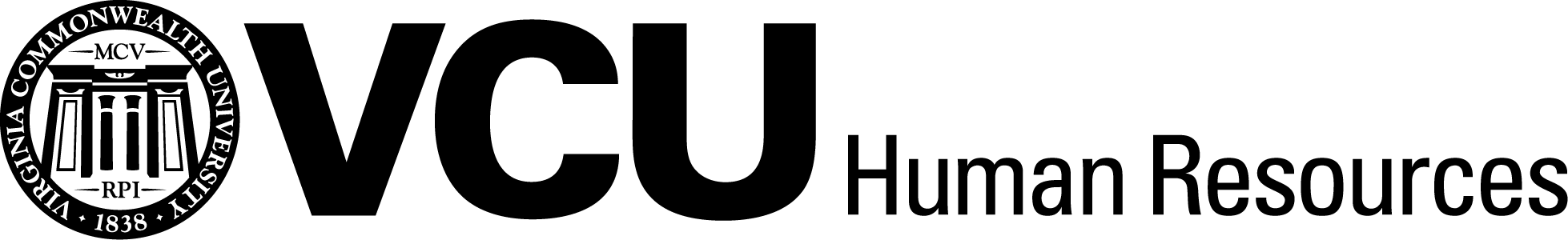 Guidelines for Separating Non-Benefited EmployeesEmployee:Employee:(Print Name)(Print Name)(Print Name)(Print Name)(Print Name)(Print Name)(Print Name)(Sign)(Sign)(Sign)(Date)(Date)(Date)(Date)Employee V-ID#: Employee V-ID#: Employee V-ID#: Manager:(Print Name)(Print Name)(Print Name)(Print Name)(Print Name)(Print Name)(Print Name)(Sign)(Sign)(Sign)(Date)(Date)(Date)(Date)Personnel Administrator:Personnel Administrator:Personnel Administrator:Personnel Administrator:Personnel Administrator:   (Print Name)   (Print Name)   (Print Name)   (Print Name)   (Print Name)(Sign)(Sign)(Sign)(Date)(Date)(Date)(Date)